НОВЫЙ ГОД 2020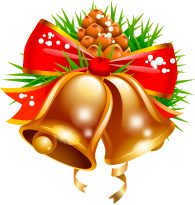 			     ЗАКОПАНЕ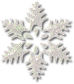 Сроки тура:  28.12.2019 - 04.01.2020Современная вилла Bel-Ami www.belami-zakopane.pl находится в 5 минутах ходьбы от центральной улицы Крупувки. Отель состоит из одного четырехэтажного здания, есть 1-2-3-местные номера. В номерах: кровати, отопление, душ, туалет, умывальник, телевизор, электрочайник, Wi-Fi. В холле есть игровая зона для детей. Питание: завтрак + обедо-ужин. Удобное расположение отеля по отношению к лыжным склонам, торговым улицам, небольшим гуральским ресторанчикам делает этот отель популярным у всех категорий туристов. Прекрасный сервис, хорошая кухня, семейное отношение к гостям создадут все условия для Вашего полноценного отдыха!Пансионат API 3 www.zakopane-api.pl/obiekty/api-3/  представляет собой здание в местном  гуральском стиле. Это идеальное место для тех, кто любит отдохнуть в  уютной домашней обстановке. От центральной пешеходной улицы Крупувки порядка 20-25 минут пешком. В номерах: телевизор, ванная комната, WiFi.  При пансионате есть детская площадка, бильярдный стол, пинг – понг.Стоимость тура в евро на 1 человека + 50 BYN:28.12.201919.00 – отправление из Минска. Транзит по территории Польши. Ночной переезд.29.12.201930.12.201931.12.201901.01.202002.01.2020Прибытие в Закопане. Знакомство с курортом. Размещение на вилле в 16.00 (по возможности группа расселяется ранее указанного времени). Катание на лыжах, коньках, санях. Свободное время. Во время прогулки по центральной пешеходной улице Крупувки и посещения регионального рынка можно купить замечательные сувениры, изготовленные местными жителями-гуралями, остановиться в одной из колиб, чтобы согреться ароматным гжанцем и отведать превосходные блюда национальной кухни. Желающие могут подняться на гору Губалувка горным трамваем, насладиться прекрасной панорамой Татр. По желанию (за доп. оплату) – посещение аквапарка в Закопане (водные горки, бассейны, джакузи, сауна, боулинг); городского катка с люминесцентным освещением; термальных бассейнов «Термы Подгалянские» (комплекс открытых и закрытых бассейнов с термальной водой, подводным массажем, водными горками, саунами). Вечером по желанию (за доп. плату) катание на санях с факелами (kulig), развлекательная программа у костра с горячим вином и печеными колбасками. Ночлег. 31.12.2017 – Новогодний банкет03.01.2020Завтрак. 9.00 – Освобождение номеров. Свободное время. 18.00 - отправление в Минск. Ночной переезд. 04.01.2020Прибытие в Минск в 1-ой половине дня.ПансионатПитаниеМесто в 2-х,3-хместном номереДети до 9,99 лет на основном месте«BelAmi»HВ (завтраки + обедоужины)29.12.2019-04.01.2020350320«API-3»HВ (завтраки + обедоужины)29.12.2019-04.01.2020285240В стоимость тура включено:проезд автобусом по маршруту5 ночей на вилле  «Bel-Ami»***/пансионате “API-3”завтраки+ обедо-ужиныДополнительно оплачивается:консульский сбор: до 6 лет – бесплатно, 6-11,99 лет – 11 евро (услуги визового центра), 12 лет и старше – 60 евро + 11 евро (услуга визового центра) – оплата производится по курсу НБ РБ на день оплаты.Горнолыжная медицинская страховка Курортный сбор 2зл/сутки на 1 человекаНовогодний банкетпрокат лыжного снаряжения (от 1,5 € в час до 10 € в сутки), пользование подъемниками (от 0,25 € - 1 подъем до 12 € - абонемент на 1 день)входные билеты в аквапарк в Закопане - 1 час - 4 €, входные билеты в комплекс термальных бассейнов «Термы Подгалянские» - 1 час - 4 €, 2 часа - 7 €, 3 часа – 9,5 €